Lichfield City Council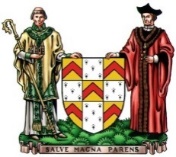 Grants to Organisations - Application FormParticular weight will be given to those applications for projects/activities where funding can be awarded via the appropriate legislation and demonstrate one or more of the following community benefits (listed in no particular order):1. address issues around the cost-of-living crisis.2. tackle climate change and support actions towards achieving net zero.3. promote inclusivity across the City (e.g. benefit disadvantaged and marginalised groups).4. support and meet the needs of young people.While it is not necessary to meet these priorities, the Council will look more favourably on grant applications that do meet them.  It would be helpful if applicants indicate which of their planned activities would meet which priorities in completing the application form.If you wish to apply for reduced rate/free use of any LCC facilities, please contact the Town Clerk in the first instance: enquiries@lichfield.gov.uk with the subject heading ‘Grant Request’.Financial SummaryAll applicants must complete the form below to provide a short financial statement of their organisation's accounts which includes details of all balances held. PLEASE DO NOT SUBMIT AUDITED ACCOUNTSName of Organisation:Receipts and Payments for the year ending                          :NOTE:1. The total in box 5 should be the same as the total in box 8.   2.  The date given in box 7 should be the same as the date for the ‘year ending’ as detailed aboveDECLARATIONI declare that the information given on this Application Form is true to the best of my knowledge and belief.Please tick this box to confirm you have read the City Council’s Grant Award policy.A copy of the policy can be obtained from the City Council offices, by email to enquiries@lichfield.gov.uk or downloaded from our website at https://www.lichfield.gov.uk/Grants_1191.aspx.Signed:Position in Organisation:Date: Completed forms should be returned to:Lichfield City CouncilDonegal HouseBore StreetLichfieldWS13 6LUOr email: administration@lichfield.gov.uk Contact Details for Your OrganisationContact Details for Your OrganisationContact Details for Your OrganisationContact Details for Your OrganisationName of OrganisationName of OrganisationContact PersonNamePositionAddressPost CodeTelephoneEmailAbout your organisationAbout your organisationAbout your organisationAbout your organisationBriefly describe the role of your organisation and the work it undertakes for the benefit of the residents of the City of Lichfield. (Maximum 400 Words)If you believe completing this section within the word limit would be detrimental to your application, please contact the City Council for further guidance. NB *Applications are only eligible from organisations whose work is of benefit to the residents of Lichfield City. *It is preferred that organisations applying have been in existence for at least 12 monthsBriefly describe the role of your organisation and the work it undertakes for the benefit of the residents of the City of Lichfield. (Maximum 400 Words)If you believe completing this section within the word limit would be detrimental to your application, please contact the City Council for further guidance. NB *Applications are only eligible from organisations whose work is of benefit to the residents of Lichfield City. *It is preferred that organisations applying have been in existence for at least 12 monthsTell us who benefits from the work of your organisationTell us who benefits from the work of your organisationTell us who benefits from the work of your organisationTell us who benefits from the work of your organisationHow many residents of Lichfield City are members of your organisation?How many residents of Lichfield City are members of your organisation?Approximately how many citizens of Lichfield City benefit directly from the services of your organisation?Approximately how many citizens of Lichfield City benefit directly from the services of your organisation?Tell us about the grant you are seeking.Please provide itemised and specific information, with financial details of the proposed scheme and/or funding requirement.If applicable, please also use this opportunity to state how your application demonstrates any of the desired community benefits set out at the head of this form (numbered 1-4).Tell us about the grant you are seeking.Please provide itemised and specific information, with financial details of the proposed scheme and/or funding requirement.If applicable, please also use this opportunity to state how your application demonstrates any of the desired community benefits set out at the head of this form (numbered 1-4).Do you pay a subscription or franchise fee to a higher body outside Lichfield?  Do you pay a subscription or franchise fee to a higher body outside Lichfield?  Yes/NoIf Yes, please provide details of the Higher Body together with the annual amount paid.Yes/NoIf Yes, please provide details of the Higher Body together with the annual amount paid.How much grant are you seeking?How much grant are you seeking?££Give details of any grants received from other sources in the past 2 years (date and amount of grant)Give details of any grants received from other sources in the past 2 years (date and amount of grant)Where did you find out about the grants available from the City Council?Where did you find out about the grants available from the City Council?Financial DetailsFinancial DetailsFinancial DetailsFinancial DetailsPlease give the name (i.e., the payee) of the bank account to which any grant awarded should be made payablePlease give the name (i.e., the payee) of the bank account to which any grant awarded should be made payablePlease supply Bank details of the account to which any grant awarded should be paid.Please supply Bank details of the account to which any grant awarded should be paid.Account NamePlease supply Bank details of the account to which any grant awarded should be paid.Please supply Bank details of the account to which any grant awarded should be paid.Sort CodePlease supply Bank details of the account to which any grant awarded should be paid.Please supply Bank details of the account to which any grant awarded should be paid.Account NumberRECEIPTSAmountPAYMENTSAmountSubscriptionsEmployeesDonationsProfessional feesGrant aidVolunteers' expensesFundraising events (give details)Energy chargesRent/RatesEquipmentTelephone/postageInsuranceOther (give details)Other (give details)3. TOTAL RECEIPTS6. TOTAL PAYMENTS4. Opening Balance at      /     /  7. Closing Balance at      /      /  5.  Total of box 3 + box 48.  Total of box 6 + box 7